FITA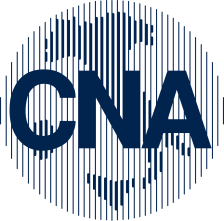 Unione Nazionale Imprese di TrasportoIl Decreto-legge 21 Marzo 2022, n. 21, al suo articolo 4, ha istituito un contributo straordinario, sotto forma di credito di imposta, a favore delle imprese per l’acquisto di gas naturale a parziale compensazione dei maggiori costi effettivamente sostenuti.L’ambito soggettivo di applicazione, “sembrerebbe” comprendere le tre branche dell’autotrasporto: conto terzi, conto proprio e trasporto persone.Data però la complessità dell’argomento, per non indurre in errate interpretazioni le imprese, abbiamo sollecitato l’Agenzia delle entrate e ARERA (Autorità di Regolazione per Energia Reti e Ambiente) a fornire ulteriori e dettagliati chiarimenti rispetto a quanto inizialmente fornito con una nota esplicativa del mese di giugno 2022.Di seguito si cerca di riassumere alcuni degli aspetti che fanno assumere alla materia un profilo dai contorni molto delicati.Il disposto normativo sopra richiamato (art. 4, D.L. n. 21/2022), specifica che il beneficio è riconosciuto anche alle imprese DIVERSE da quelle a forte consumo di gas naturale PER USI ENERGETICI DIVERSI DA QUELLI TERMOELETTRICI.Sulla materia, la circolare dell’Agenzia delle Entrate n. 20/E del 16 giugno 2022 recante “Aliquote IVA e crediti d’imposta nel settore del gas. Decreto-legge 27 gennaio 2022, n. 4, decreto-legge 1°marzo 2022, n.17, decreto- legge 21 marzo 2022, n.21 e decreto-legge 17 maggio 2022, n.50. Primi chiarimenti”, ha fornito alcune istruzioni applicative, tra cui quella relativa alla definizione di gas consumato “PER USI DIVERSI DAGLI USI TERMOELETTRICI” su cui calcolare il beneficio fiscale:Confederazione Nazionale dell’Artigianato e della Piccola e Media Impresa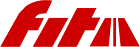 Seppur tale precisazione venga fornita nell’alveo degli approfondimenti inerenti le “imprese gasivore” (paragrafo 2 della circolare n.20/E), il successivo paragrafo 4, 5° periodo, sottolinea come la stessa puntualizzazione vada estesa al beneficio fiscale riconducibile al “credito d’imposta a favore delle IMPRESE NON GASIVORE”:A rigore, quindi, la circolare n. 20/E con questo passaggio ha esteso la sfera di applicazione dei benefici fiscali anche al GAS UTILIZZATO COME CARBURANTE PER MOTORI ED EFFETTIVAMENTE UTILIZZATO PER L’AUTOTRASPORTO.A tale proposito, però, vale sottolineare come la stessa Agenzia non abbia ancora dato seguito ad ulteriori chiarimenti ovvero adottato puntuali norme di servizio, che – a nostro avviso – risultano fondamentali per la corretta fruibilità del credito di imposta da parte del “settore economico dell’autotrasporto”.In altri termini, la cornice regolatoria appare incompleta. Riteniamo, infatti, che la più volte richiamata circolaren. 20/E lasci spazio a molteplici soluzioni interpretative, potendo quindi indurre ad errate conclusioni circa l’effettivo perimetro applicativo del credito di imposta, destinato – come detto – a mitigare gli effetti negativi dell’incremento del costo del gas naturale utilizzato dalle imprese di autotrasporto.In particolare, sono almeno quattro gli aspetti su cui RITENIAMO UTILE che l’Agenzia delle Entrate e l’Autoritàdi regolazione per energia reti e ambiente (ARERA) FORNISCANO ULTERIORI ELEMENTI DI CHIAREZZA:In merito all’AMBITO SOGGETTIVO DI APPLICAZIONE, sebbene dalla lettura congiunta della norma e della successiva circolare esplicativa AE n. 20/E “sembrerebbero” ammesse al beneficio fiscale tutte le sottocategorie in cui si compone attualmente il settore dell’autotrasporto (autotrasporto di cose per CONTO DI TERZI, autotrasporto di cose per CONTO PROPRIO, autotrasporto di PERSONE, ossia Taxi – NCC Bus – NCC Auto), data la complessità e delicatezza della materia, abbiamo ritenuto opportuno richiedere un orientamento ufficiale.FONTE ENERGETICA - Il legislatore ammette al credito di imposta il GAS NATURALE il cui consumo è effettuato a scopo energetico. Posto che il principale componente del gas naturale è il metano (CH4), riteniamo che nell’accezione di gas naturale siano ricompresi sia il METANO ALLO STATO LIQUIDO (GNL o LNG, dall'inglese liquefied natural gas) che il METANO ALLO STATO GASSOSO (GNC ovvero CNG - Compressed Natural Gas), entrambi utilizzati per il rifornimento dei veicoli degli autotrasportatori (prevalentemente per i veicoli pesanti nel primo caso, principalmente prerogativa dei veicoli commerciali leggeri nel secondo). Appare invece assodato che il GPL resta escluso dall’applicazione. Anche su questo aspetto, abbiamo formalmente chiesto un riscontro ufficiale da parte delle due Agenzie (AE e ARERA) interpellate.Quanto al REQUISITO OGGETTIVO previsto ai fini dell’accesso la beneficio fiscale, dalla lettura congiunta della norma e della successiva circolare esplicativa AE n. 20/E, posto che la precondizione per usufruire del beneficio sia che il prezzo medio dei trimestri 1°, 2° e 3° 2022 (che rispettivamente determinano l’agevolazione per i trimestri 2°, 3° e 4°) abbia subito un incremento maggiore al 30% del prezzo medio dei medesimi trimestri 2019, si evince che per la verifica di tali prezzi si debba fare riferimento al “mercato infragiornaliero – MI-GAS- pubblicati dal Gestore dei mercati energetici (GME) che ha come unità di misura “€/MWh”. Tuttavia, visto che il settore dell’autotrasporto presenta delle specificità rispetto alla misurazione del gas metano per autotrazione (si misura infatti in “Kg”: https://osservaprezzi.mise.gov.it/10-livelli-prezzi) è opportuno avere in merito una conferma ufficiale da parte dei soggetti interpellati.Infine, in ordine alla necessità di circoscrivere – come previsto dalla norma – il calcolo ai fini del credito d’imposta ALLA SOLA COMPONENTE ENERGIA al netto degli oneri accessori diretti ed indiretti, abbiamo segnalato ad Agenzia delle entrate e ad ARERA che, nel caso del gas utilizzato come carburante per autotrasporto, NON È AD OGGI SEMPRE POSSIBILE FARE RIFERIMENTO A FATTURE CHE INDICHINO SEPARATAMENTE LE DIVERSE COMPONENTI corrisposte (in particolare per quanto riguarda la quota corrisposta per il trasporto). Ciò, contrariamente a quanto invece accade nel caso del gas naturale utilizzato a fini energetici nell’ambito di un contratto di fornitura. Questione che, pertanto, urge un chiarimento circa le modalità da applicare in questa specifica circostanza.Abbiano inoltre ricordato ai due enti la necessità di un loro rapido pronunciamento, in modo da consentire l’osservanza delle serrate scadenze fissate dal legislatore ai fini della fruizione del credito d’imposta (31.12.2022 per il 2° e 3° trimestre 2022 – 30.06.2023 per il 4° trimestre 2022 sempreché il contenuto del decreto “aiuti quater” venga confermato tale e quale in fase di conversione).Considerato il potenziale impatto che gli auspicati chiarimenti potrebbero avere ai fini della fruibilità del credito di imposta, riteniamo, in via prudenziale, che il suo effettivo utilizzo non possa prescindere da un preventivo riscontro da parte degli enti preposti.Sarà nostra cura informarvi tempestivamente di eventuali sviluppi in materia.Nella pagina che segue, riportiamo una scheda che cerca di riassumere le condizioni, i criteri, le modalità,l’entità e i termini previsti per accedere al beneficio.Infine, per chi volesse ulteriormente approfondire la materia, in allegato forniamo lo stralcio dei principali riferimenti normativi che trattano del “contributo, sotto forma di credito di imposta, a favore delle imprese per l’acquisto di gas naturale”.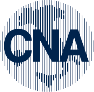 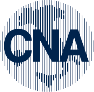 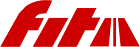 CREDITO DI IMPOSTA PER ACQUISTO GAS NATURALE PER USI ENERGETICI DIVERSI DAGLI USI TERMOELETTRICI: CARBURANTE PER MOTORI (1)CONDIZIONE PRELIMINARE ESSENZIALE = IL PREZZO MEDIO DEI TRIMESTRI 1°, 2° e 3° 2022 ABBIA SUBITO UN INCREMENTO SUPERIORE AL 30% DEL PREZZO MEDIO DEI MEDESIMI TRIMESTRI 2019CREDITO DI IMPOSTA PER ACQUISTO GAS NATURALE PER USI ENERGETICI DIVERSI DAGLI USI TERMOELETTRICI: CARBURANTE PER MOTORI (1)CONDIZIONE PRELIMINARE ESSENZIALE = IL PREZZO MEDIO DEI TRIMESTRI 1°, 2° e 3° 2022 ABBIA SUBITO UN INCREMENTO SUPERIORE AL 30% DEL PREZZO MEDIO DEI MEDESIMI TRIMESTRI 2019CREDITO DI IMPOSTA PER ACQUISTO GAS NATURALE PER USI ENERGETICI DIVERSI DAGLI USI TERMOELETTRICI: CARBURANTE PER MOTORI (1)CONDIZIONE PRELIMINARE ESSENZIALE = IL PREZZO MEDIO DEI TRIMESTRI 1°, 2° e 3° 2022 ABBIA SUBITO UN INCREMENTO SUPERIORE AL 30% DEL PREZZO MEDIO DEI MEDESIMI TRIMESTRI 2019CREDITO DI IMPOSTA PER ACQUISTO GAS NATURALE PER USI ENERGETICI DIVERSI DAGLI USI TERMOELETTRICI: CARBURANTE PER MOTORI (1)CONDIZIONE PRELIMINARE ESSENZIALE = IL PREZZO MEDIO DEI TRIMESTRI 1°, 2° e 3° 2022 ABBIA SUBITO UN INCREMENTO SUPERIORE AL 30% DEL PREZZO MEDIO DEI MEDESIMI TRIMESTRI 2019CREDITO DI IMPOSTA PER ACQUISTO GAS NATURALE PER USI ENERGETICI DIVERSI DAGLI USI TERMOELETTRICI: CARBURANTE PER MOTORI (1)CONDIZIONE PRELIMINARE ESSENZIALE = IL PREZZO MEDIO DEI TRIMESTRI 1°, 2° e 3° 2022 ABBIA SUBITO UN INCREMENTO SUPERIORE AL 30% DEL PREZZO MEDIO DEI MEDESIMI TRIMESTRI 2019CREDITO DI IMPOSTA PER ACQUISTO GAS NATURALE PER USI ENERGETICI DIVERSI DAGLI USI TERMOELETTRICI: CARBURANTE PER MOTORI (1)CONDIZIONE PRELIMINARE ESSENZIALE = IL PREZZO MEDIO DEI TRIMESTRI 1°, 2° e 3° 2022 ABBIA SUBITO UN INCREMENTO SUPERIORE AL 30% DEL PREZZO MEDIO DEI MEDESIMI TRIMESTRI 2019CREDITO DI IMPOSTA PER ACQUISTO GAS NATURALE PER USI ENERGETICI DIVERSI DAGLI USI TERMOELETTRICI: CARBURANTE PER MOTORI (1)CONDIZIONE PRELIMINARE ESSENZIALE = IL PREZZO MEDIO DEI TRIMESTRI 1°, 2° e 3° 2022 ABBIA SUBITO UN INCREMENTO SUPERIORE AL 30% DEL PREZZO MEDIO DEI MEDESIMI TRIMESTRI 2019CREDITO DI IMPOSTA PER ACQUISTO GAS NATURALE PER USI ENERGETICI DIVERSI DAGLI USI TERMOELETTRICI: CARBURANTE PER MOTORI (1)CONDIZIONE PRELIMINARE ESSENZIALE = IL PREZZO MEDIO DEI TRIMESTRI 1°, 2° e 3° 2022 ABBIA SUBITO UN INCREMENTO SUPERIORE AL 30% DEL PREZZO MEDIO DEI MEDESIMI TRIMESTRI 2019CREDITO DI IMPOSTA PER ACQUISTO GAS NATURALE PER USI ENERGETICI DIVERSI DAGLI USI TERMOELETTRICI: CARBURANTE PER MOTORI (1)CONDIZIONE PRELIMINARE ESSENZIALE = IL PREZZO MEDIO DEI TRIMESTRI 1°, 2° e 3° 2022 ABBIA SUBITO UN INCREMENTO SUPERIORE AL 30% DEL PREZZO MEDIO DEI MEDESIMI TRIMESTRI 2019CREDITO DI IMPOSTA PER ACQUISTO GAS NATURALE PER USI ENERGETICI DIVERSI DAGLI USI TERMOELETTRICI: CARBURANTE PER MOTORI (1)CONDIZIONE PRELIMINARE ESSENZIALE = IL PREZZO MEDIO DEI TRIMESTRI 1°, 2° e 3° 2022 ABBIA SUBITO UN INCREMENTO SUPERIORE AL 30% DEL PREZZO MEDIO DEI MEDESIMI TRIMESTRI 2019CREDITO DI IMPOSTA PER ACQUISTO GAS NATURALE PER USI ENERGETICI DIVERSI DAGLI USI TERMOELETTRICI: CARBURANTE PER MOTORI (1)CONDIZIONE PRELIMINARE ESSENZIALE = IL PREZZO MEDIO DEI TRIMESTRI 1°, 2° e 3° 2022 ABBIA SUBITO UN INCREMENTO SUPERIORE AL 30% DEL PREZZO MEDIO DEI MEDESIMI TRIMESTRI 2019CREDITO DI IMPOSTA PER ACQUISTO GAS NATURALE PER USI ENERGETICI DIVERSI DAGLI USI TERMOELETTRICI: CARBURANTE PER MOTORI (1)CONDIZIONE PRELIMINARE ESSENZIALE = IL PREZZO MEDIO DEI TRIMESTRI 1°, 2° e 3° 2022 ABBIA SUBITO UN INCREMENTO SUPERIORE AL 30% DEL PREZZO MEDIO DEI MEDESIMI TRIMESTRI 2019Trimestri 2022 agevolatiPrezzo medio 2022Prezzo medio 2022Prezzo medio 2019Prezzo medio 2019Incremento%Entità misuraCosti su cui applicare la percentuale per la determinazione delcreditoModalità di utilizzoCodice tributoTermine utilizzoObblighiTrimestri 2022 agevolatihttps://www.mercatoelettrico.org/It/Statistiche/Gas/StatMI- GAS.aspxhttps://www.mercatoelettrico.org/It/Statistiche/Gas/StatMI- GAS.aspxhttps://www.mercatoelettrico.org/It/Statistiche/Gas/StatMI- GAS.aspxhttps://www.mercatoelettrico.org/It/Statistiche/Gas/StatMI- GAS.aspxIncremento%Entità misuraCosti su cui applicare la percentuale per la determinazione delcreditoModalità di utilizzoCodice tributoTermine utilizzoObblighiMese(€/MWh)Mese(€/MWh)Costi	dellacomponente  “gas”(costo	dellacommodity)	ad esclusione di ogni altro tipo di onere accessorio, diretto e/o indirettoCirc. n.20/E ADEEsclusivamente in compensazioneSono	cedibili, soloper intero6964Risoluzione n.18/E	del 14.04.2022Gennaio86,706Gennaio24,22525%Costi	dellacomponente  “gas”(costo	dellacommodity)	ad esclusione di ogni altro tipo di onere accessorio, diretto e/o indirettoCirc. n.20/E ADEEsclusivamente in compensazioneSono	cedibili, soloper intero6964Risoluzione n.18/E	del 14.04.20222°D.L. n.21/2022 art. 4Febbraio82,244Febbraio20,437371,82della spesa sostenuta perl’acquisto di gas naturaleCosti	dellacomponente  “gas”(costo	dellacommodity)	ad esclusione di ogni altro tipo di onere accessorio, diretto e/o indirettoCirc. n.20/E ADEEsclusivamente in compensazioneSono	cedibili, soloper intero6964Risoluzione n.18/E	del 14.04.202231 dicembre20222°D.L. n.21/2022 art. 4Marzo127,309Marzo18,128371,82della spesa sostenuta perl’acquisto di gas naturaleCosti	dellacomponente  “gas”(costo	dellacommodity)	ad esclusione di ogni altro tipo di onere accessorio, diretto e/o indirettoCirc. n.20/E ADEEsclusivamente in compensazioneSono	cedibili, soloper intero6964Risoluzione n.18/E	del 14.04.202231 dicembre20222°D.L. n.21/2022 art. 4371,82della spesa sostenuta perl’acquisto di gas naturaleCosti	dellacomponente  “gas”(costo	dellacommodity)	ad esclusione di ogni altro tipo di onere accessorio, diretto e/o indirettoCirc. n.20/E ADEEsclusivamente in compensazioneSono	cedibili, soloper intero6964Risoluzione n.18/E	del 14.04.202231 dicembre2022Media98,753Media20,93Art.2, co.1,D.L.n.50/2022Costi	dellacomponente  “gas”(costo	dellacommodity)	ad esclusione di ogni altro tipo di onere accessorio, diretto e/o indirettoCirc. n.20/E ADEEsclusivamente in compensazioneSono	cedibili, soloper intero6964Risoluzione n.18/E	del 14.04.2022D.L. n.21/2022,art.4, co2Mese(€/MWh)Mese(€/MWh)25%della spesa sostenuta perl’acquisto di gas naturaleArt.6, co.4,D.L.n.115/2022Costi	dellacomponente  “gas”(costo	dellacommodity)	ad esclusione di ogni altro tipo di onere accessorio, diretto e/o indirettoCirc. n.20/E ADEEsclusivamente in compensazioneSono	cedibili, soloper intero6971Risoluzione n.49/E	del 16.09.20223°Aprile101,107Aprile18,644492,9525%della spesa sostenuta perl’acquisto di gas naturaleArt.6, co.4,D.L.n.115/2022Costi	dellacomponente  “gas”(costo	dellacommodity)	ad esclusione di ogni altro tipo di onere accessorio, diretto e/o indirettoCirc. n.20/E ADEEsclusivamente in compensazioneSono	cedibili, soloper intero6971Risoluzione n.49/E	del 16.09.202231 dicembre20223°Maggio91,884Maggio17,389492,9525%della spesa sostenuta perl’acquisto di gas naturaleArt.6, co.4,D.L.n.115/2022Costi	dellacomponente  “gas”(costo	dellacommodity)	ad esclusione di ogni altro tipo di onere accessorio, diretto e/o indirettoCirc. n.20/E ADEEsclusivamente in compensazioneSono	cedibili, soloper intero6971Risoluzione n.49/E	del 16.09.202231 dicembre2022Giugno104,976Giugno14,22225%della spesa sostenuta perl’acquisto di gas naturaleArt.6, co.4,D.L.n.115/2022Costi	dellacomponente  “gas”(costo	dellacommodity)	ad esclusione di ogni altro tipo di onere accessorio, diretto e/o indirettoCirc. n.20/E ADEEsclusivamente in compensazioneSono	cedibili, soloper intero6971Risoluzione n.49/E	del 16.09.2022D.L.n.115/2022,art.6,co.4Media99,32Media16,7525%della spesa sostenuta perl’acquisto di gas naturaleArt.6, co.4,D.L.n.115/2022Costi	dellacomponente  “gas”(costo	dellacommodity)	ad esclusione di ogni altro tipo di onere accessorio, diretto e/o indirettoCirc. n.20/E ADEEsclusivamente in compensazioneSono	cedibili, soloper intero6971Risoluzione n.49/E	del 16.09.2022D.L. n.115/2022,art.6, co.6Mese(€/MWh)Mese(€/MWh)40%della spesa sostenuta perl’acquisto di gas naturaleArt.1,co.4,D.L.n.144/2022Costi	dellacomponente   “gas”(costo	dellacommodity) ad esclusione di ogni altro tipo di onere accessorio, diretto e/o indirettoCirc. n.20/E ADEEsclusivamente in compensazioneSono	cedibili, soloper intero6986Risoluzione n.54/E	del 30.09.2022ENTRO IL 16 MARZO 2023Comunicazione a ADE del credito di imposta fruitoPena di decadenza del creditoAiuti quater art.1, co.6Luglio173,976Luglio12,69640%della spesa sostenuta perl’acquisto di gas naturaleArt.1,co.4,D.L.n.144/2022Costi	dellacomponente   “gas”(costo	dellacommodity) ad esclusione di ogni altro tipo di onere accessorio, diretto e/o indirettoCirc. n.20/E ADEEsclusivamente in compensazioneSono	cedibili, soloper intero6986Risoluzione n.54/E	del 30.09.2022ENTRO IL 16 MARZO 2023Comunicazione a ADE del credito di imposta fruitoPena di decadenza del creditoAiuti quater art.1, co.64°Agosto231,995Agosto11,7741.493,0340%della spesa sostenuta perl’acquisto di gas naturaleArt.1,co.4,D.L.n.144/2022Costi	dellacomponente   “gas”(costo	dellacommodity) ad esclusione di ogni altro tipo di onere accessorio, diretto e/o indirettoCirc. n.20/E ADEEsclusivamente in compensazioneSono	cedibili, soloper intero6986Risoluzione n.54/E	del 30.09.202230 giugno2023ENTRO IL 16 MARZO 2023Comunicazione a ADE del credito di imposta fruitoPena di decadenza del creditoAiuti quater art.1, co.64°Settembre(2)182,719Settembre12,4841.493,0340%della spesa sostenuta perl’acquisto di gas naturaleArt.1,co.4,D.L.n.144/2022Costi	dellacomponente   “gas”(costo	dellacommodity) ad esclusione di ogni altro tipo di onere accessorio, diretto e/o indirettoCirc. n.20/E ADEEsclusivamente in compensazioneSono	cedibili, soloper intero6986Risoluzione n.54/E	del 30.09.202230 giugno2023ENTRO IL 16 MARZO 2023Comunicazione a ADE del credito di imposta fruitoPena di decadenza del creditoAiuti quater art.1, co.6D.L.	n.144/2022,art.1,co.4D.L. Aiuti quater, art.1, co.1Media196,23Media12,31840%della spesa sostenuta perl’acquisto di gas naturaleArt.1,co.4,D.L.n.144/2022Costi	dellacomponente   “gas”(costo	dellacommodity) ad esclusione di ogni altro tipo di onere accessorio, diretto e/o indirettoCirc. n.20/E ADEEsclusivamente in compensazioneSono	cedibili, soloper intero6986Risoluzione n.54/E	del 30.09.2022D.L.	Aiuti quater,art.1,co.3ENTRO IL 16 MARZO 2023Comunicazione a ADE del credito di imposta fruitoPena di decadenza del creditoAiuti quater art.1, co.6La circolare dell’Agenzia delle Entrate n.20/E del 16.6.2022 al punto 2.2, 5° e 6° periodo, ha chiarito che ai fini del beneficio fiscale in oggetto, la dizione “per usi diversi dagli usi termoelettrici”, deve ritenersi destinata a coprire anche le spese sostenute per l’acquisto di gas utilizzato (consumato) come carburante per motori. La circolare precisa, inoltre, che l’accesso al beneficio fiscale è subordinato all’effettivo utilizzo, da parte dell’acquirente, del gas acquistato per AUTOTRASPORTO.Decreto Aiuti quater, art. 1, comma 1Il primo trimestre 2022 è riconosciuto soltanto alle imprese a forte consumo di gas naturale (D.L. n.50/2022 art.4, co.1) come individuate dall’allegato 1 del D. MITE n.541 del 21.12.2021 e di cui non fanno parte le imprese di autotrasportoLa circolare dell’Agenzia delle Entrate n.20/E del 16.6.2022 al punto 2.2, 5° e 6° periodo, ha chiarito che ai fini del beneficio fiscale in oggetto, la dizione “per usi diversi dagli usi termoelettrici”, deve ritenersi destinata a coprire anche le spese sostenute per l’acquisto di gas utilizzato (consumato) come carburante per motori. La circolare precisa, inoltre, che l’accesso al beneficio fiscale è subordinato all’effettivo utilizzo, da parte dell’acquirente, del gas acquistato per AUTOTRASPORTO.Decreto Aiuti quater, art. 1, comma 1Il primo trimestre 2022 è riconosciuto soltanto alle imprese a forte consumo di gas naturale (D.L. n.50/2022 art.4, co.1) come individuate dall’allegato 1 del D. MITE n.541 del 21.12.2021 e di cui non fanno parte le imprese di autotrasportoLa circolare dell’Agenzia delle Entrate n.20/E del 16.6.2022 al punto 2.2, 5° e 6° periodo, ha chiarito che ai fini del beneficio fiscale in oggetto, la dizione “per usi diversi dagli usi termoelettrici”, deve ritenersi destinata a coprire anche le spese sostenute per l’acquisto di gas utilizzato (consumato) come carburante per motori. La circolare precisa, inoltre, che l’accesso al beneficio fiscale è subordinato all’effettivo utilizzo, da parte dell’acquirente, del gas acquistato per AUTOTRASPORTO.Decreto Aiuti quater, art. 1, comma 1Il primo trimestre 2022 è riconosciuto soltanto alle imprese a forte consumo di gas naturale (D.L. n.50/2022 art.4, co.1) come individuate dall’allegato 1 del D. MITE n.541 del 21.12.2021 e di cui non fanno parte le imprese di autotrasportoLa circolare dell’Agenzia delle Entrate n.20/E del 16.6.2022 al punto 2.2, 5° e 6° periodo, ha chiarito che ai fini del beneficio fiscale in oggetto, la dizione “per usi diversi dagli usi termoelettrici”, deve ritenersi destinata a coprire anche le spese sostenute per l’acquisto di gas utilizzato (consumato) come carburante per motori. La circolare precisa, inoltre, che l’accesso al beneficio fiscale è subordinato all’effettivo utilizzo, da parte dell’acquirente, del gas acquistato per AUTOTRASPORTO.Decreto Aiuti quater, art. 1, comma 1Il primo trimestre 2022 è riconosciuto soltanto alle imprese a forte consumo di gas naturale (D.L. n.50/2022 art.4, co.1) come individuate dall’allegato 1 del D. MITE n.541 del 21.12.2021 e di cui non fanno parte le imprese di autotrasportoLa circolare dell’Agenzia delle Entrate n.20/E del 16.6.2022 al punto 2.2, 5° e 6° periodo, ha chiarito che ai fini del beneficio fiscale in oggetto, la dizione “per usi diversi dagli usi termoelettrici”, deve ritenersi destinata a coprire anche le spese sostenute per l’acquisto di gas utilizzato (consumato) come carburante per motori. La circolare precisa, inoltre, che l’accesso al beneficio fiscale è subordinato all’effettivo utilizzo, da parte dell’acquirente, del gas acquistato per AUTOTRASPORTO.Decreto Aiuti quater, art. 1, comma 1Il primo trimestre 2022 è riconosciuto soltanto alle imprese a forte consumo di gas naturale (D.L. n.50/2022 art.4, co.1) come individuate dall’allegato 1 del D. MITE n.541 del 21.12.2021 e di cui non fanno parte le imprese di autotrasportoLa circolare dell’Agenzia delle Entrate n.20/E del 16.6.2022 al punto 2.2, 5° e 6° periodo, ha chiarito che ai fini del beneficio fiscale in oggetto, la dizione “per usi diversi dagli usi termoelettrici”, deve ritenersi destinata a coprire anche le spese sostenute per l’acquisto di gas utilizzato (consumato) come carburante per motori. La circolare precisa, inoltre, che l’accesso al beneficio fiscale è subordinato all’effettivo utilizzo, da parte dell’acquirente, del gas acquistato per AUTOTRASPORTO.Decreto Aiuti quater, art. 1, comma 1Il primo trimestre 2022 è riconosciuto soltanto alle imprese a forte consumo di gas naturale (D.L. n.50/2022 art.4, co.1) come individuate dall’allegato 1 del D. MITE n.541 del 21.12.2021 e di cui non fanno parte le imprese di autotrasportoLa circolare dell’Agenzia delle Entrate n.20/E del 16.6.2022 al punto 2.2, 5° e 6° periodo, ha chiarito che ai fini del beneficio fiscale in oggetto, la dizione “per usi diversi dagli usi termoelettrici”, deve ritenersi destinata a coprire anche le spese sostenute per l’acquisto di gas utilizzato (consumato) come carburante per motori. La circolare precisa, inoltre, che l’accesso al beneficio fiscale è subordinato all’effettivo utilizzo, da parte dell’acquirente, del gas acquistato per AUTOTRASPORTO.Decreto Aiuti quater, art. 1, comma 1Il primo trimestre 2022 è riconosciuto soltanto alle imprese a forte consumo di gas naturale (D.L. n.50/2022 art.4, co.1) come individuate dall’allegato 1 del D. MITE n.541 del 21.12.2021 e di cui non fanno parte le imprese di autotrasportoLa circolare dell’Agenzia delle Entrate n.20/E del 16.6.2022 al punto 2.2, 5° e 6° periodo, ha chiarito che ai fini del beneficio fiscale in oggetto, la dizione “per usi diversi dagli usi termoelettrici”, deve ritenersi destinata a coprire anche le spese sostenute per l’acquisto di gas utilizzato (consumato) come carburante per motori. La circolare precisa, inoltre, che l’accesso al beneficio fiscale è subordinato all’effettivo utilizzo, da parte dell’acquirente, del gas acquistato per AUTOTRASPORTO.Decreto Aiuti quater, art. 1, comma 1Il primo trimestre 2022 è riconosciuto soltanto alle imprese a forte consumo di gas naturale (D.L. n.50/2022 art.4, co.1) come individuate dall’allegato 1 del D. MITE n.541 del 21.12.2021 e di cui non fanno parte le imprese di autotrasportoLa circolare dell’Agenzia delle Entrate n.20/E del 16.6.2022 al punto 2.2, 5° e 6° periodo, ha chiarito che ai fini del beneficio fiscale in oggetto, la dizione “per usi diversi dagli usi termoelettrici”, deve ritenersi destinata a coprire anche le spese sostenute per l’acquisto di gas utilizzato (consumato) come carburante per motori. La circolare precisa, inoltre, che l’accesso al beneficio fiscale è subordinato all’effettivo utilizzo, da parte dell’acquirente, del gas acquistato per AUTOTRASPORTO.Decreto Aiuti quater, art. 1, comma 1Il primo trimestre 2022 è riconosciuto soltanto alle imprese a forte consumo di gas naturale (D.L. n.50/2022 art.4, co.1) come individuate dall’allegato 1 del D. MITE n.541 del 21.12.2021 e di cui non fanno parte le imprese di autotrasportoLa circolare dell’Agenzia delle Entrate n.20/E del 16.6.2022 al punto 2.2, 5° e 6° periodo, ha chiarito che ai fini del beneficio fiscale in oggetto, la dizione “per usi diversi dagli usi termoelettrici”, deve ritenersi destinata a coprire anche le spese sostenute per l’acquisto di gas utilizzato (consumato) come carburante per motori. La circolare precisa, inoltre, che l’accesso al beneficio fiscale è subordinato all’effettivo utilizzo, da parte dell’acquirente, del gas acquistato per AUTOTRASPORTO.Decreto Aiuti quater, art. 1, comma 1Il primo trimestre 2022 è riconosciuto soltanto alle imprese a forte consumo di gas naturale (D.L. n.50/2022 art.4, co.1) come individuate dall’allegato 1 del D. MITE n.541 del 21.12.2021 e di cui non fanno parte le imprese di autotrasportoLa circolare dell’Agenzia delle Entrate n.20/E del 16.6.2022 al punto 2.2, 5° e 6° periodo, ha chiarito che ai fini del beneficio fiscale in oggetto, la dizione “per usi diversi dagli usi termoelettrici”, deve ritenersi destinata a coprire anche le spese sostenute per l’acquisto di gas utilizzato (consumato) come carburante per motori. La circolare precisa, inoltre, che l’accesso al beneficio fiscale è subordinato all’effettivo utilizzo, da parte dell’acquirente, del gas acquistato per AUTOTRASPORTO.Decreto Aiuti quater, art. 1, comma 1Il primo trimestre 2022 è riconosciuto soltanto alle imprese a forte consumo di gas naturale (D.L. n.50/2022 art.4, co.1) come individuate dall’allegato 1 del D. MITE n.541 del 21.12.2021 e di cui non fanno parte le imprese di autotrasportoLa circolare dell’Agenzia delle Entrate n.20/E del 16.6.2022 al punto 2.2, 5° e 6° periodo, ha chiarito che ai fini del beneficio fiscale in oggetto, la dizione “per usi diversi dagli usi termoelettrici”, deve ritenersi destinata a coprire anche le spese sostenute per l’acquisto di gas utilizzato (consumato) come carburante per motori. La circolare precisa, inoltre, che l’accesso al beneficio fiscale è subordinato all’effettivo utilizzo, da parte dell’acquirente, del gas acquistato per AUTOTRASPORTO.Decreto Aiuti quater, art. 1, comma 1Il primo trimestre 2022 è riconosciuto soltanto alle imprese a forte consumo di gas naturale (D.L. n.50/2022 art.4, co.1) come individuate dall’allegato 1 del D. MITE n.541 del 21.12.2021 e di cui non fanno parte le imprese di autotrasporto